Министерство науки и высшего образования Российской ФедерацииФедеральное государственное бюджетное научное учреждение «Институт стратегии развития образования Российской академии образования»Международная промышленная группа КНАУФАкадемия наук Республики ТатарстанКабинет министров Республики ТатарстанМинистерство образования и науки Республики ТатарстанБелорусский государственный университет (Республика Беларусь)Ванадзорский государственный университет им. О. Туманяна(Республика Армения)Российско-Армянский (Славянский) университет (Республика Армения)Ташкентский государственный педагогический университет им. Низами (Республика Узбекистан)Белорусско-Узбекский межотраслевой институт прикладных технических квалификаций (Республика Узбекистан)Курский государственный университетЧувашский государственный педагогический университет им. И.Я. ЯковлеваНаучно-образовательный кластер «Казанский государственный архитектурно-строительный университет»Казанский государственный архитектурно-строительный университетприглашают научных и практических работников высшего и профессионального образования, представителей бизнеса и  промышленности принять участие 27 мая 2022 года в работе 16–ой Международной научно-практической конференции, «ЦИФРОВАЯ ТРАНСФОРМАЦИЯ В ВЫСШЕМ И ПРОФЕССИОНАЛЬНОМ ОБРАЗОВАНИИ»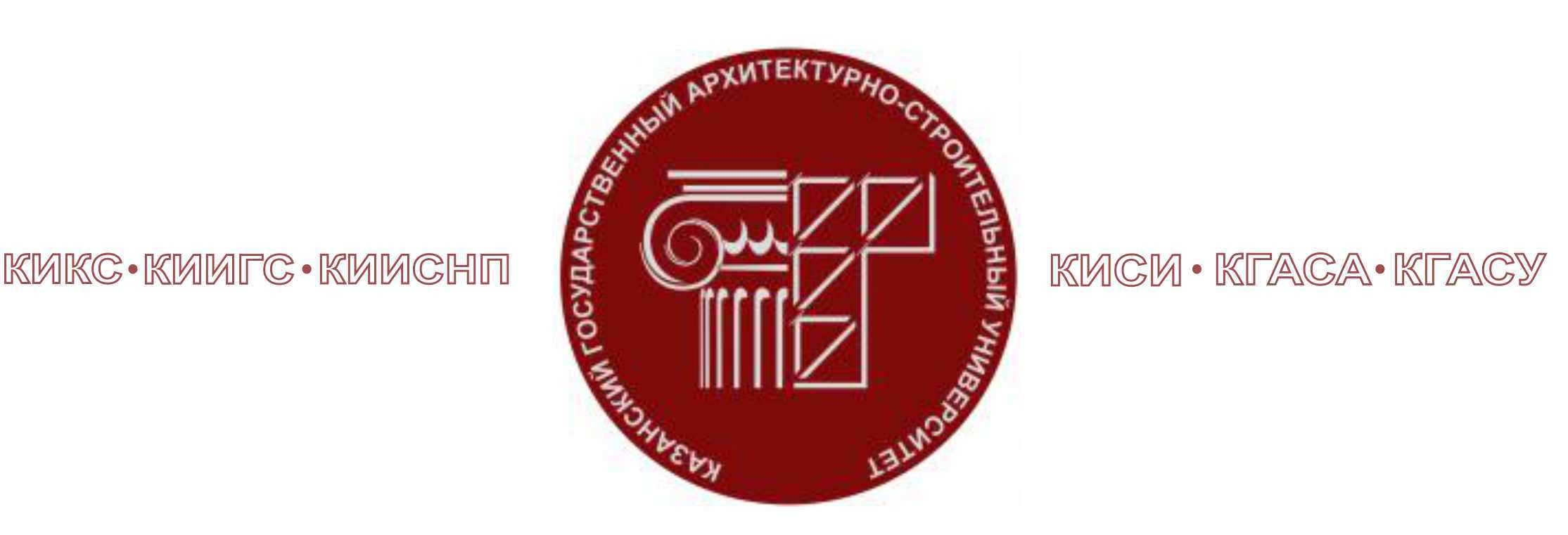 Место проведения конференции: «Казанский государственный архитектурно-строительный университет» 27 мая 2022 года Основные темы, обсуждаемые на конференции: Цифровые технологии в высшем и профессиональном образовании.Цифровое и дистанционное образование: тенденции и перспективы.Формирование набора компетенций в развитии личности.Роль преподавателя и работодателей в подготовке выпускников.Цифровые технологии в управлении социально-экономическими процессами.Для участия в конференции необходимо направить до 17 апреля 2022 года заявку, материалы доклада (без рисунков и таблиц) объемом до 5 страниц по E-mail: profobuch@kgasu.ru,или по адресу: 420043, г. Казань, ул. Зеленая, д. 1, Казанский государственный архитектурно-строительный университет, кафедра профессионального обучения, педагогики и социологии, корпус 2, ком. 2-204. Названием файла должна служить фамилия автора и аббревиатура учебного заведения, например: Сергеев_КГАСУ.docЗаявки и материалы, поданные позднее установленного срока, не принимаются.Контакты: телефон: (843) 526-93-19, E-mail: profobuch@kgasu.ru По результатам работы конференции планируется выпустить сборник научных статей с присвоением библиотечных индексов УДК, ББK и международного стандартного книжного номера ISBN. Материалы будут размещены в Научной электронной библиотеке на сайте http://elibrary.ru и будут проиндексированы в наукометрической базе РИНЦ.  Предлагаемые к публикации статьи должны соответствовать критериям научности и достоверности, содержать результаты теоретических или эмпирических исследований, самостоятельные авторские разработки.Оригинальность статей не менее – 60%. Рабочие языки конференции: русский, английский.Участие в конференции предполагает внесение авторского взноса на редактирование материалов и типографские расходы. Желающие получить типографский сборник должны оплатить расходы по его пересылке (пересылается наложенным платежом) или получить лично.        Размер авторского взноса – 500 рублей. Публикация для докторов наук бесплатная.         Копия квитанции об оплате оргвзноса (отсканированная квитанция об уплате высылается на адрес оргкомитета по электронной почте).Оргкомитет оставляет за собой право отбора, научного рецензирования и технического редактирования присланных материалов. Несоответствующие требованиям к оформлению и тематике конференции материалы будут отклонены. Авторы несут ответственность за содержание и оформление материалов.Образец заявки прилагается.Справочный аппарат статьи должен включать: 1) УДК; 2) название статьи на русском языке и английском языке строчными буквами; 4) аннотацию на русском на английском языке; 6) ключевые слова на русском и английском языке; Требования к оформлению: Формат текста – Microsoft Word (*.doc, *.docx) Формат страницы: А4 (210x297 мм); Ориентация - книжная; Поля (верхнее, нижнее, левое, правое) по 20 мм; Шрифт: размер (кегль) — 14; Тип шрифта: Times New Roman; Межстрочный интервал – полуторный.В верхнем левом углу проставляется индекс УДК.Следующая строка пропускается.Далее – строчными – ФИО автора (на русском и английском языках). Далее под ними без пропуска строки – строчными – название организации, город (на русском и английском языках).Затем необходимо указать электронный адрес каждого автора статьи.Следующая строка пропускается.Далее по центру название статьи строчными полужирными буквами,выровненными по центру листа (на русском и английском языках).Следующая строка пропускается.Затем аннотация на русском и английском языке (шрифт – 12, курсив, не более 6 строк).Далее ключевые слова на русском и английском языке (шрифт – 12, курсив, 5-6 слов).Далее следует текст статьи (шрифт – 14).Завершает статью список литературы (шрифт– 12). Библиографические ссылки в статьях должны выполняться в соответствии с ГОСТ Р 7.0.5-2008 и ГОСТ 7.82-2001. Используемая литература (без повторов) оформляется в конце текста в алфавитном порядке под названием «Список использованной литературы». В тексте обозначается квадратными скобками с указанием номера источника по списку и через запятую – номера страницы, например: [3, с. 111]. ОБРАЗЕЦ ОФОРМЛЕНИЯ ТЕКСТА СТАТЬИ УДК 378.1 ИВАНОВ ИВАН ВЛАДИМИРОВИЧ Казанский государственный архитектурно-строительный университет, Казань IVANOV IVAN Kazan State University of Architecture and Engineering, Kazan E-mail: ivex.ru ФЕНОМЕН СОЦИАЛЬНО-ПРОФЕССИОНАЛЬНОЙ МОБИЛЬНОСТИ В XXI ВЕКЕ THE PHENOMENON OF SOCIAL AND PROFESSIONAL MOBILITY IN THE XXI CENTURY Аннотация Русский язык (высота шрифта 12, курсив, не более 5 строк). Аннотация Английский язык (то же) Ключевые слова Русский язык (высота шрифта 12, курсив, не более 6 слов). Ключевые слова Английский язык (то же) Основной текст (высота шрифта – 14). --------------------------------------------------------------------------------------Список использованной литературы не более 5-6 наименований (высота шрифта 12).Оргкомитет конференции Заявка участника (пример)16-й Международной Научно-практической конференции «Высшее и профессиональное образование России в условиях цифровизации»Заявка оформляется на каждого автора статьи.Оргкомитет конференции Фамилия, имя, отчество (полностью на русском и английском языках)Ученое звание (полностью на русском и английском языках)Ученая степень (полностью на русском и английском языке)Должность (полностью на русском и английском языках)Организация, юридический адрес организации (полностью на русском и английском языках)Местожительство (город) автора на русском и английском языкахНазвание статьи на русском и английском языкахЭлектронный адрес E-mailТел.:Участие (очное/заочное)Потребность в гостинице (да/нет)